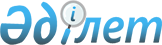 О внесении изменений в решение Шуского районного маслихата от 22 декабря 2020 года № 77-3 "О районном бюджете на 2021-2023 годы"Решение Шуского районного маслихата Жамбылской области от 5 марта 2021 года № 3-2. Зарегистрировано Департаментом юстиции Жамбылской области 11 марта 2021 года № 4907
      В соответствии со статьями 9, 109 Бюджетного Кодекса Республики Казахстан от 4 декабря 2008 года, статьи 6 Закона Республики Казахстан от 23 января 2001 года "О местном государственном управлении и самоуправлении в Республике Казахстан" районный маслихат РЕШИЛ:
      1. Внести в решение Шуского районного маслихата от 22 декабря 2020 года № 77-3 "О районном бюджете на 2021-2023 годы" (зарегистрировано в Реестре государственной регистрации нормативных правовых актов за № 4850, опубликовано 28 декабря 2020 года в Эталонном контрольном банке нормативных правовых актов Республики Казахстан в электронном виде) следующие изменения:
      в пункте 1:
      в подпункте 2):
      цифры "20205453" заменить цифрами "20489519" ;
      в подпункте 5):
      цифры "-100799" заменить цифрами "-384065" ;
      в подпункте 6):
      цифры "100799" заменить цифрами "384065";
      цифру "0" заменить цифрами "284066".
      Приложения 1 к указанному решению изложить в новой редакции согласно приложению к настоящему решению.
      2. Контроль за исполнением данного решения возложить на постоянную комиссию районного маслихата по экономике, финансов, бюджету, налогу, развитию местного самоуправления, природопользованию, промышленности, строительства, транспорта, связи, энергетики, развитии сельского хозяйства и предпринимательства и рассмотрению проектов договоров по закупу земельных участков и прочего недвижимого имущества.
      3. Настоящее решение вступает в силу со дня государственной регистрации в органах юстиции и вводится в действие с 1 января 2021 года. Районный бюджет на 2021 год
					© 2012. РГП на ПХВ «Институт законодательства и правовой информации Республики Казахстан» Министерства юстиции Республики Казахстан
				
      Председатель сессии Шуского 

      районного маслихата 

К. Сазаев

      Секретарь Шуского 

      районного маслихата 

Ж. Абенов
Приложение 1 к решению
Шуского районного маслихата
от 22 декабря 2020 года № 77-3
Категория
Категория
Категория
Категория
Сумма (тысяч тенге)
Класс
Класс
Класс
Сумма (тысяч тенге)
Подкласс Наименование
Подкласс Наименование
Подкласс Наименование
1
2
3
4
5
1. ДОХОДЫ
20205453
1
НАЛОГОВЫЕ ПОСТУПЛЕНИЯ
3914315
01
Подоходный налог 
437367
1
Корпоративный подоходный налог
52946
2
Индивидуальный подоходный налог
384421
03
Социальный налог
335580
1
Социальный налог 
335580
04
Налоги на собственность
3044868
1
Налоги на имущество
3044868
05
Внутренние налоги на товары, работы и услуги
68400
2
Акцизы
12900
3
Поступления за использование природных и других ресурсов
37000
4
Сборы за ведение предпринимательской и профессиональной деятельности
18500
07
Прочие налоги
7700
1
Прочие налоги
7700
08
Обязательные платежи, взимаемые за совершение юридически значимых действий и (или) выдачу документов уполномоченными на то государственными органами или должностными лицами 
20400
1
Государственная пошлина
20400
2
НЕНАЛОГОВЫЕ ПОСТУПЛЕНИЯ
24183
01
Доходы от государственной собственности
5280
1
Поступления части чистого дохода государственных предприятий
540
4
Доходы на доли участия в юридических лицах, находящиеся в государственной собственности
450
5
Доходы от аренды имущества, находящегося в государственной собственности
4045
7
Вознаграждения по кредитам, выданным из государственного бюджета
140
9
Прочие доходы от государственной собственности
105
03
Поступления денег от проведения государственных закупок, организуемых государственными учреждениями, финансируемыми из государственного бюджета
303
1
Поступления денег от проведения государственных закупок, организуемых государственными учреждениями, финансируемыми из государственного бюджета
303
04
Штрафы, пени, санкции, взыскания, налагаемые государственными учреждениями, финансируемыми из государственного бюджета, а также содержащимися и финансируемыми из бюджета (сметы расходов) Национального Банка Республики Казахстан
10600
1
Штрафы, пени, санкции, взыскания, налагаемые государственными учреждениями, финансируемыми из государственного бюджета, а также содержащимися и финансируемыми из бюджета (сметы расходов) Национального Банка Республики Казахстан, за исключением поступлений от организаций нефтяного сектора
10600
06
Прочие неналоговые поступления
8000
1
Прочие неналоговые поступления
8000
3
ПОСТУПЛЕНИЯ ОТ ПРОДАЖИ ОСНОВНОГО КАПИТАЛА
17400
01
Продажа государственного имущества, закрепленного за государственными учреждениями
500
1
Продажа государственного имущества, закрепленного за государственными учреждениями
500
03
Продажа земли и нематериальных активов
16900
1
Продажа земли
13700
2
Продажа нематериальных активов
3200
4
ПОСТУПЛЕНИЯ ТРАНСФЕРТОВ
16249555
02
Трансферты из вышестоящих органов государственного управления 
16249555
2
Трансферты из областного бюджета
16249555
Сумма, тысяч тенге
Администратор бюджетных программ
Администратор бюджетных программ
Администратор бюджетных программ
Администратор бюджетных программ
Сумма, тысяч тенге
Программа
Программа
Программа
Программа
Наименование
Наименование
Наименование
Наименование
1
1
1
2
3
2. ЗАТРАТЫ
20489519
01
Государственные услуги общего характера
1063894
112
Аппарат маслихата района (города областного значения)
38994
001
Услуги по обеспечению деятельности маслихата района (города областного значения)
37994
003
Капитальные расходы государственного органа
1000
122
Аппарат акима района (города областного значения)
184145
001
Услуги по обеспечению деятельности акима района (города областного значения)
171627
003
Капитальные расходы государственного органа 
12518
452
Отдел финансов района (города областного значения)
448416
001
Услуги по реализации государственной политики в области исполнения бюджета и управления коммунальной собственностью района (города областного значения)
43820
003
Проведение оценки имущества в целях налогообложения
2680
018
Капитальные расходы государственного органа
451
028
Приобретение имущества в коммунальную собственность
42000
113
Целевые текущие трансферты нижестоящим бюджетам
359465
453
Отдел экономики и бюджетного планирования района (города областного значения)
28907
001
Услуги по реализации государственной политики в области формирования и развития экономической политики, системы государственного планирования и управления района 
28907
458
Отдел жилищно-коммунального хозяйства, пассажирского транспорта и автомобильных дорог района (города областного значения)
348202
001
Услуги по реализации государственной политики на местном уровне в области жилищно-коммунального хозяйства, пассажирского транспорта и автомобильных дорог 
24867
113
Целевые текущие трансферты нижестоящим бюджетам
323335
494
Отдел предпринимательства и промышленности района (города областного значения)
15230
001
Услуги по реализации государственной политики на местном уровне в области развития предпринимательства и промышленности 
15230
02
Оборона
19158
122
Аппарат акима района (города областного значения)
4278
005
Мероприятия в рамках исполнения всеобщей воинской обязанности
4278
122
Аппарат акима района (города областного значения)
14880
006
Предупреждение и ликвидация чрезвычайных ситуаций масштаба района (города областного значения)
4500
007
Мероприятия по профилактике и тушению степных пожаров районного (городского) масштаба, а также пожаров в населенных пунктах, в которых не созданы органы государственной противопожарной службы
10380
03
Общественный порядок, безопасность, правовая, судебная, уголовно-исполнительная деятельность
22700
458
Отдел жилищно-коммунального хозяйства, пассажирского транспорта и автомобильных дорог района (города областного значения)
22700
021
Обеспечение безопасности дорожного движения в населенных пунктах
22700
06
Социальная помощь и социальное обеспечение
3002214
451
Отдел занятости и социальных программ района (города областного значения)
1262108
005
Государственная адресная социальная помощь
1262108
451
Отдел занятости и социальных программ района (города областного значения)
1618847
002
Программа занятости
1204135
004
Оказание социальной помощи на приобретение топлива специалистам здравоохранения, образования, социального обеспечения, культуры, спорта и ветеринарии в сельской местности в соответствии с законодательством Республики Казахстан
22752
006
Оказание жилищной помощи
14098
007
Социальная помощь отдельным категориям нуждающихся граждан по решениям местных представительных органов
82744
010
Материальное обеспечение детей-инвалидов, воспитывающихся и обучающихся на дому
7628
014
Оказание социальной помощи нуждающимся гражданам на дому
103168
017
Обеспечение нуждающихся инвалидов обязательными гигиеническими средствами и предоставление услуг специалистами жестового языка, индивидуальными помощниками в соответствии с индивидуальной программой реабилитации инвалида
100000
023
Обеспечение деятельности центров занятости населения
84322
451
Отдел занятости и социальных программ района (города областного значения)
121259
001
Услуги по реализации государственной политики на местном уровне в области обеспечения занятости и реализации социальных программ для населения
37993
011
Оплата услуг по зачислению, выплате и доставке пособий и других социальных выплат
4616
021
Капитальные расходы государственного органа
1500
050
Обеспечение прав и улучшение качества жизни инвалидов в Республике Казахстан
53501
067
Капитальные расходы подведомственных государственных учреждений и организаций
9500
113
Целевые текущие трансферты нижестоящим бюджетам
14149
07
Жилищно-коммунальное хозяйство
2291244
458
Отдел жилищно-коммунального хозяйства, пассажирского транспорта и автомобильных дорог района (города областного значения
27221
003
Организация сохранения государственного жилищного фонда
17221
031
Изготовление технических паспортов на объекты кондоминиумов
10000
466
Отдел архитектуры, градостроительства и строительства района (города областного значения)
709278
004
Проектирование, развитие и (или) обустройство инженерно-коммуникационной инфраструктуры
709278
479
Отдел жилищной инспекции района (города областного значения)
12310
001
Услуги по реализации государственной политики на местном уровне в области жилищного фонда
12310
458
Отдел жилищно-коммунального хозяйства, пассажирского транспорта и автомобильных дорог района (города областного значения)
992494
011
Обеспечение бесперебойного теплоснабжения малых городов
4350
012
Функционирование системы водоснабжения и водоотведения
174433
026
Организация эксплуатации тепловых сетей, находящихся в коммунальной собственности районов (городов областного значения)
23999
058
Развитие системы водоснабжения и водоотведения в сельских населенных пунктах
789712
458
Отдел жилищно-коммунального хозяйства, пассажирского транспорта и автомобильных дорог района (города областного значения)
549941
015
Освещение улиц в населенных пунктах
195134
016
Обеспечение санитарии населенных пунктов
167950
018
Благоустройство и озеленение населенных пунктов
186857
08
Культура, спорт, туризм и информационное пространство
805979
455
Отдел культуры и развития языков района (города областного значения)
465133
003
Поддержка культурно-досуговой работы
465133
465
Отдел физической культуры и спорта района (города областного значения)
27482
001
Услуги по реализации государственной политики на местном уровне в сфере физической культуры и спорта
13594
006
Проведение спортивных соревнований на районном (города областного значения) уровне
4850
007
Подготовка и участие членов сборных команд района (города областного значения) по различным видам спорта на областных спортивных соревнованиях
9038
466
Отдел архитектуры, градостроительства и строительства района (города областного значения)
11000
008
Развитие объектов спорта
11000
455
Отдел культуры и развития языков района (города областного значения)
150541
006
Функционирование районных (городских) библиотек
150041
007
Развитие государственного языка и других языков народа Казахстана
500
456
Отдел внутренней политики района (города областного значения)
43784
002
Услуги по проведению государственной информационной политики 
43784
455
Отдел культуры и развития языков района (города областного значения)
17862
001
Услуги по реализации государственной политики на местном уровне в области развития языков и культуры
13862
032
Капитальные расходы подведомственных государственных учреждений и организаций
4000
456
Отдел внутренней политики района (города областного значения)
90177
001
Услуги по реализации государственной политики на местном уровне в области информации, укрепления государственности и формирования социального оптимизма граждан
29748
003
Реализация мероприятий в сфере молодежной политики
58102
006
Капитальные расходы государственного органа
2327
10
Сельское, водное, лесное, рыбное хозяйство, особо охраняемые природные территории, охрана окружающей среды и животного мира, земельные отношения
74030
462
Отдел сельского хозяйства района (города областного значения)
20968
001
Услуги по реализации государственной политики на местном уровне в сфере сельского хозяйства 
20968
463
Отдел земельных отношений района (города областного значения)
21412
001
Услуги по реализации государственной политики в области регулирования земельных отношений на территории района (города областного значения)
15912
004
Организация работ по зонированию земель
5500
453
Отдел экономики и бюджетного планирования района (города областного значения)
31650
099
Реализация мер по оказанию социальной поддержки специалистов
31650
11
Промышленность, архитектурная, градостроительная и строительная деятельность
62693
466
Отдел архитектуры, градостроительства и строительства района (города областного значения)
62693
001
Услуги по реализации государственной политики в области строительства, улучшения архитектурного облика городов, районов и населенных пунктов области и обеспечению рационального и эффективного градостроительного освоения территории района (города областного значения)
31655
013
Разработка схем градостроительного развития территории района, генеральных планов городов районного (областного) значения, поселков и иных сельских населенных пунктов
30238
015
Капитальные расходы государственного органа
800
12
Транспорт и коммуникации
237000
458
Отдел жилищно-коммунального хозяйства, пассажирского транспорта и автомобильных дорог района (города областного значения)
167000
023
Обеспечение функционирования автомобильных дорог
167000
458
Отдел жилищно-коммунального хозяйства, пассажирского транспорта и автомобильных дорог района (города областного значения)
70000
037
Субсидирование пассажирских перевозок по социально значимым городским (сельским), пригородным и внутрирайонным сообщениям
70000
13
Прочие
655000
452
Отдел финансов района (города областного значения)
84000
012
Резерв местного исполнительного органа района (города областного значения) 
84000
466
Отдел архитектуры, градостроительства и строительства района (города областного значения)
571000
079
Развитие социальной и инженерной инфраструктуры в сельских населенных пунктах в рамках проекта "Ауыл-Ел бесігі"
571000
15
Трансферты
12255607
452
Отдел финансов района (города областного значения)
12255607
006
Возврат неиспользованных (недоиспользованных) целевых трансфертов
7817
024
Целевые текущие трансферты из нижестоящего бюджета на компенсацию потерь вышестоящего бюджета в связи с изменением законодательства
12009414
038
Субвенции
238376
3. ЧИСТОЕ БЮДЖЕТНОЕ КРЕДИТОВАНИЕ
100799
Бюджетные кредиты
175020
10
Сельское, водное, лесное, рыбное хозяйство, особо охраняемые природные территории, охрана окружающей среды и животного мира, земельные отношения
175020
453
Отдел экономики и бюджетного планирования района (города областного значения)
175020
006
Бюджетные кредиты для реализации мер социальной поддержки специалистов
175020
Категория

Класс
Категория

Класс
Категория

Класс
Наименование 
Сумма, тысяч тенге
Подкласс
Подкласс
Подкласс
Подкласс
Сумма, тысяч тенге
1
1
1
2
3
5
Погашение бюджетных кредитов
74221
01
Погашение бюджетных кредитов 
74221
1
Погашение бюджетных кредитов, выданных из государственного бюджета
74221
Функциональная группа
Функциональная группа
Функциональная группа
Функциональная группа
Сумма, тысяч тенге
Администратор бюджетных программ
Администратор бюджетных программ
Администратор бюджетных программ
Администратор бюджетных программ
Сумма, тысяч тенге
Программа
Программа
Программа
Программа
Наименование
Наименование
Наименование
Наименование
1
1
2
2
3
4. САЛЬДО ПО ОПЕРАЦИЯМ СФИНАНСОВЫМИАКТИВАМИ
0
13
Прочие
0
Функциональная группа
Функциональная группа
Функциональная группа
Функциональная группа
Сумма, тысяч тенге
Администратор бюджетных программ
Администратор бюджетных программ
Администратор бюджетных программ
Администратор бюджетных программ
Сумма, тысяч тенге
Программа
Программа
Программа
Программа
Наименование
Наименование
Наименование
Наименование
1
1
2
2
3
5. ДЕФИЦИТ (ПРОФИЦИТ) БЮДЖЕТА
-384865
6. ФИНАНСИРОВАНИЕ ДЕФИЦИТА (ИСПОЛЬЗОВАНИЕ ПРОФИЦИТА) БЮДЖЕТА
384865
Категория Наименование 
Категория Наименование 
Категория Наименование 
Категория Наименование 
Сумма, тысяч тенге
Класс
Класс
Класс
Класс
Сумма, тысяч тенге
Подкласс
Подкласс
Подкласс
Подкласс
1
1
1
2
3
7
Поступления займов
175020
01
Внутренние государственные займы
175020
2
Договоры займа
175020
Функциональная группа
Функциональная группа
Функциональная группа
Функциональная группа
Сумма, тысяч тенге
Администратор бюджетных программ
Администратор бюджетных программ
Администратор бюджетных программ
Администратор бюджетных программ
Сумма, тысяч тенге
Программа 
Программа 
Программа 
Программа 
Наименование
Наименование
Наименование
Наименование
1
2
2
2
3
16
Погашение займов
74221
452
Отдел финансов района (города областного значения)
74221
008
Погашение долга местного исполнительного органа перед вышестоящим бюджетом
74221
8
Используемые остатки бюджетных средств
284066